 Unit 2: Are you an introvert or an extrovert?My professor says that life is a sales contest and your personality is your sales tool. I agree. My basic personality trait is that I’m an extrovert. I like being part of a group. That gives me energy. I’m a joiner, an outdoors person and a party animal. Honestly, I wasn’t always outgoing, I used to think I was basically shy. But, now at college I have the confidence to re-invent myself, and the new me is a people person. 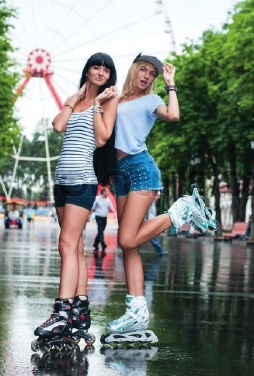 First, I am joiner. I belong to three clubs here at school: a study club, a sports club and a music club. My major club is the CNN club. We watch and read news articles and then discuss them. I play tennis on my sports club. Frankly, we do more drinking than tennis. And I belong to the guitar club called Strings. I’m pretty good at guitar and I enjoy teaching others. Second, I hate staying indoors. I’m an outdoors person. On the weekends I never stay home. My hobby is rollerblading and every Saturday I go rollerblading by the river with some of my university friends. My father is into camping and hiking and I get my love of the outdoors from him. I like the outdoors so much I hardly ever take the subway. That is too enclosed for me, claustrophobic. I want to be outside. Third, I like to party on the weekends. I’m a party animal. I’m not a heavy drinker, I get high being with my friends and doing things. I really like to hang around the university area. It’s vibrant. I can feel the energy of people having fun. I just hate to go home before closing time. I’m not addicted to the alcohol of clubs and bars, I’m addicted to the energy of people relaxing and having fun. It’s like a drug, I guess. Go home at seven p.m.? No way. I guess you could call me an action addict. Yes, I fit the classic definition of an extrovert: I get energy when I’m around people and I lose energy when I’m alone. I joined three clubs and frankly I wish I could join more. Because I enjoy teaching in my guitar club, it makes me think about becoming a teacher. I get the love of outdoors  from my father, and who knows, maybe I could be a tour guide or something like that. Finally, I do love to party. Not for the drinking but for the intensity of life. Life is better with people. The more the merrier.  (426 words)